Театр теней «Разноцветье»       Руководитель:     Анна Викторовна          Чмыхалова   Дни и часы работы:Воскресенье: 11.00.-11.45.Театр теней соединяет в себе три вида искусства — музыку (инструментальное или голосовое сопровождение), литературу (рассказы и сценарии), ремесло (изготовление кукол) или живопись (декорации и сами куклы) в одном. Основной работой коллектива «Разноцветье» является постановка спектаклей  во всех техниках теневого театра, и сочетаем его с театром кукол, драмой и анимацией. В  репертуаре — спектакли для всей семьи от малышей до подростков, а также интерактивные программы, которые подробнее познакомят вас с древним и удивительным жанром театра теней. 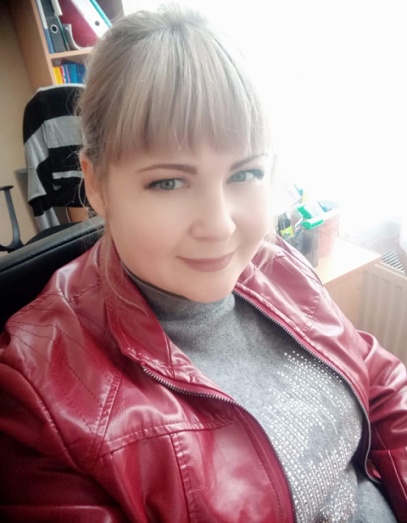 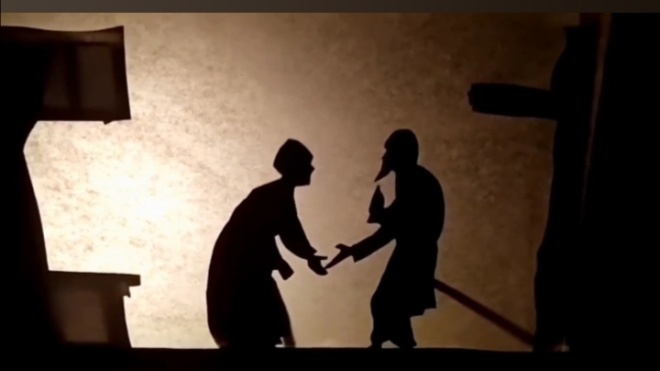 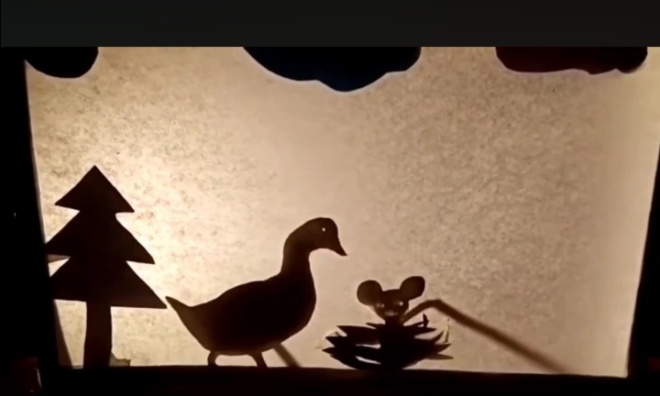 